Church service not held because of COVID-19 virus.  Pastor Laura recorded herself and put on youtube. First Mennonite Church of ChristianPastor Laura Goerzen, Pianist – Lu Goering, Greeters – Bob & Caryl Tieszen, Worship Leader – James AllenMarch 15, 2020Gathering and PraisingPreludeWelcomeAnnouncementsCall to Worship Leader:  Come, let’s sing out loud to the Lord!People:  Let’s raise a joyful shout to the Rock of our Salvation!Leader:  Come, you who are thirsty and can find no water in the desert.People:  We bring our question, our complaints, to the Rock of our SalvationLeader:  Come and see the One who speaks to us of living water.People:  Show us who you are and who we are, O Jesus.ALL:  Let’s raise a joyful shout to the Rock of our Salvation!Opening PrayerMy coins Count*Gathering Hymn–“Lord, I am fondly, earnestly”   		      #514Lenten Scriptures: Exodus 17:1-7; Psalm 95; John 4:5-42							   James Allen, Dwight GoeringSpecial Music– “I will come to you in the silence”                       insert			      Accompanied by Steve Kaufman on guitarReceiving God’s WordMeditation		 			               Laura GoerzenPrayer of ConfessionAll:  God of living waters, we confess that we have often turned from you and wandered in our own wildernesses of fear and doubt.  Our thirst mounts daily, and we turn to many things we believe will satisfy us.  In the silence of this moment we name those things.Leader:  The wells of salvation are offered to you.  Drink deeply and find healing, hope, and joy, for God’s love has been poured into your hearts through the Holy Spirit that has been given to us!  Amen.Ritual of ResponseHymn of Response – “I hunger and I thirst”	 	   #474 v. 1, 4-5Sharing with One AnotherSharing Joys and ConcernsPrayer of the ChurchOfferingOffertory PrayerGoing in God’s Name*Sung Benediction – “Change my Heart O God”      CCLI #11225002Each Sunday we extinguish a candle in anticipation of the sacrifice Jesus made for us on the cross*BenedictionPostlude*Those who are able are invited to standPastor Laura GoerzenPastor Laura’s email:  laura.n.goerzen@gmail.comPastor Laura’s Cell Phone:  620-386-0518Pastor’s office Hours:  Tues.—Thurs. 9:30AM-1:30PM,Fri. 1:00-4:30PMStudy Phone 620-345-8766Church Secretary:  Lurline WiensLurline’s phone number:  620-345-6657Lurline’s email:  fmcc.secretary1@gmail.comOffice hours:  Tues. 1:00-4:30PM, Thurs-Fri. 8:30AM-11:30amChurch Phone:  620-345-2546Church Website:  www.fmccmoundridge.orgPlease pray for Wet’suwet’en land defenders and their allies in the lands known as Canada. For years, Wet’suwet’en hereditary chiefs have led nonviolent resistance to the construction of oil and gas pipelines across their unceded land, which lies between the Alberta tar sands and the port of Kitimat on the west coast. The proposed pipelines would allow for the expansion of the Alberta tar sands, already considered the largest and most destructive industrial project in the world.Lent 3: Show us your living water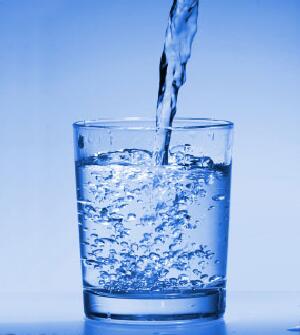 First Mennonite Church of ChristianMoundridge, KSA welcoming Community of Christians for PeaceMarch 15, 2020Opportunities Today:   	  9:30 Sunday School		10:30 Worship ServiceMarch 16-22: Pastor Laura out of officeMarch 22: Guest Speaker Lee SudermanMarch 24-26: Pastor Laura out of officeMarch 28: Church Work DayApril 5: Community Passover Seder & Communion, 6:00PM @ FMCC Fellowship HallApril 6: Community Holy Week Service, 7:00PM @ FMCC SanctuaryApril 10:  Prayer stationsApril 12:  EasterApril 17 & 18:  MCC SaleSunday, March 22:  Pianist – Delonna Barnett, Greeters – Bob & Caryl Tieszen, Worship Leader – Lurline Wiens, Special music –Dwight & Pat Goering  We need men and women who will be as maladjusted as the prophet Amos.  Who in the midst of the injustices of his day could cry out in words that echo across the centuries, “Let justice roll down like waters and righteousness like a mighty stream…..”  As maladjusted as Jesus of Nazareth who could say to the men and women of his day, “Love your enemies, bless those who curse you.  Pray for them that despitefully use you.”  Through such maladjustment, I believe we will emerge from the bleak and desolate midnight of man’s inhumanity to man into the bright and glittering daybreak of freedom and justice.
                                                                                                                               - Martin Luther King, Jr., with passages from Amos 5 and Matthew 5AnnouncementsWhere is the prayer quilt? The prayer quilt is back at church.New Purple Hymnals:  The worship team has decided to order 60 new Purple Hymnals for next fall.  We have some of the money to cover the cost already.  In order to help cover the rest of the cost and maybe the cost of the projection hymnal, if you want to give to this project, during the month of March if you would write on your check in the memo line how much you would like to give to the cost of the hymnals, that will go towards them.  We will only do this during the month of March.  If you have questions, please direct them to Lurline Wiens.“The Coins Count” is going now through April 12.  We will be collecting spare coins for MCC.  Check under your sofa cushions and all other hiding places and bring your spare change to be collected by the kids.Join us for community Holy Week Services at First Mennonite Church of Christian!  April 5 at 6:00 PM, we will celebrate a Passover Seder meal, highlighting the ways that Jesus adapted the Passover meal to point to his death and resurrection.  As part of the meal, we will celebrate communion. On April 6 at 7:00 PM, worship will include several local pastors preaching on the meaning of Passover and Jesus' sacrifice, and we will be joined by Woven, the Bethel College women’s ensemble. Mobility Worldwide/PET is going on a Guatemala distribution March 30 to April 6, 2020. If anyone would like to help with in country expenses, like distribution of carts, or special projects helping the poor, send checks to Mobility Worldwide, 320 Ruth St., Moundridge. – Kirby and ChrisThe 7th Annual Benefit Day Pulled Pork and Baby Back Ribs Dinner will be Saturday, March 28th from 5-6:30 p.m. in the Pine Village Wellness Center. Friends and family are welcome to come enjoy, tender, smoked pulled pork and fall off the bone baby back ribs. You’re not going to want to miss this! Baby back ribs by the rack and pulled pork by the pound are also available for pre-order. All pre-orders are due by March 18th and all orders can be picked up the day of the BBQ. Per-order forms are available online at www.pinevillageks.org . So bring your appetite, as we kick off our 2020 Benefit Season!  About Pine Village: Pine Village is a non-profit Continuing Care Retirement Community, offering gracious living for adults 62 and older with an active and independent lifestyle for today in a supportive Christian environment.  Services include independent living, assisted living, health care, skilled care and memory care. For more information, visit us online at www.pinevillageks.org or come by for a visit at 86 22nd Ave., Moundridge, Kan.MCC Sale Announcements:Get ready for the Kansas Mennonite Relief Sale on April 17 & 18, 2020 at the Kansas State Fairgrounds in Hutchinson.  What can you bring as your gift to the hungry and hurting at home and abroad? Quality woodwork and needlework items, cotton tea towels, hobby items, crafts, plants and baked foods are much in demand.  Donate items for the General, Silent and Children’s Auctions.  We call upon quilters to complete their quilts and to gather extra supplies to donate to Quilters’ Corner.  Begin to divide house plants and start vegetable plants to sell at Plants &Things and tea towel sets for Kansas Crafts. Participate in the Run for Relief, a 5K run/walk, the Saturday of the sale and gather pledges.  Stay up-to-date on all things relating to Kansas Mennonite Relief Sale by liking us on Facebook at Kansas Mennonite Relief Sale or our website at www.kansas.mccsale.org   If you have pictures of items you are donating, send to photos@kansas.mccsale.org to items can be advertised online. Service Opportunities at KMRS: The Kansas Mennonite Relief Sale invites you to join our family.  There is variety of committee openings including an Urgent Need for a Treasurer; Domestic Arts Verenike Booth Committee Members; Feeding the Multitude Sausage Baking Chair on Saturday; Verenike Frying Chair Friday; and New Year’s Cookie committee. See your Relief Sale Liaison for details on these opportunities.Thousands of Volunteers are needed for the Kansas Mennonite Relief Sale to be a success April 17 & 18, 2020.  Sign up to help make New Year’s Cookies; Serve or Wait Tables at Feeding of the Multitude; Sell Plants & Things; Serve Verenike/Sausage in Domestic Arts.  Check with your Church Liaison where the need is and how to sign up.  Also, sign up to volunteer on line at www.kansas.mccsale.org/volunteerHesston College Bel Canto Singers will perform their spring break concert, "Lift Our Voices Together," on Tuesday, March 24, at 7 p.m., at Hesston Mennonite Church on the Hesston College campus. The concert features a cappella and accompanied works from Renaissance through contemporary composers with special music by soloists and small ensembles. The concert is free and open to the public, with an offering to be collected for tour expenses.Please join MCC Central States in our first Young Adult Immigration Learning Tour. May 25-29th, MCC invites young adults to South Texas to raise awareness about the increasing migrant deaths, militarization, environment degradation, effects on habitat and effects on sister communities near the border wall along the Mexico/U.S. border. Participants will increase their understanding and knowledge of the social, economic, political and biblical/theological significance of migration in border communities, including advocacy tools and capacity building to engage others on borderlands and migration issues. Some grants may be available to interested participants with financial need. For registration or to inquire about a grant, please contact Abby Endashaw, 720-500-3413, abbyendashaw@mcc.org.  Final Registration Deadline April 1, 2020.Attention all MCC Alumni, make plans now to join MCC at an alumni weekend at Rocky Mountain Mennonite Camp, August 7-9! Bring your family for a relaxing weekend at camp, lots more information and a link to the camp registration is now available at mcc.org/alumni-gathering. Questions, please reach out to jordanpenner@mcc.org or 316-727-6837. We’re already looking forward to a fun weekend together this summer!Elaine McAllister, author from Hillsboro KS, will be the speaker at the Women’s Salad Supper at 6:00 pm at First Mennonite Church, McPherson, on Thursday, March 26, 2020.  Elaine has experienced the most amazing writing and speaking adventure in the last few years and will give testimony to God’s leading through these sometimes traumatic experiences. She is the author of “Celebrate Grandparenting,” “Harvest of Joy” and “The Road to Explode” and is currently writing another book.  Elaine writes a monthly feature in the McPherson News-Ledger on the topic of grandparenting with references to activities with our grandchildren. Elaine’s Thursday topic will be “Great Is Thy Faithfulness,” with some thoughts on “Generational Storytelling.”  The invitation is open for women to join us for supper and this stimulating speaker presentation at the church located at 1161 E. Avenue A.  Phone Dayle Toews at 620-245-5336 if you need further information. 